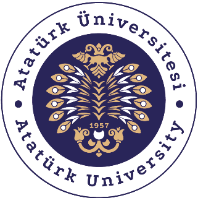 T.C.ATATÜRK ÜNİVERSİTESİTOPLUMSAL DUYARLILIK PROJELERİ UYGULAMA VE ARAŞTIRMA MERKEZİ SONUÇ RAPORUProje Adı: :  “Kalpten Kalbe”Proje Kodu: 882948f0-2ffc-4681-af60-17a9dca1ca9eProje Danışmanı: (Danışman varsa yazınız)Proje YürütücüsüDoç. Muhammet TATARGrup ÜyeleriEsra NOĞAYHasan Tahsin ÖZGÜNEYSara MÜJDECİ
Semiha KARACA Sibel HANÇERLİOĞLU                                                                                                    Yusuf Ali GÖKTAŞ                                             Aralık 2023ErzurumÖZETProjemizin hedefinde ayarlanan mekânın çocukların hayal dünyalarına hitap edecek şekilde tasarımlar yapılıp odayı çocuklara eğitim açısından onlara kolaylık sağlayıp erişemedikleri materyallere ulaşabilmelere sağlıklı ve eğlenceli yöntemlerle onları bilinçlendirmek ve dönüştürülen bu hobi odasında daha motive ve odaklı çalışabilmeleri amaçlanmıştır. Ayarlanan boyama kitapları, kırtasiye malzemeleri ve farklı yaş gruplarına uygun zekâ oyunları ile gruplar oluşturup her grup bireyleri tarafından yönetilip gelişimlerine katkıda bulunulmuştur. Dağıtılan boyama kitapları ile toplumsal bilinçlendirmede farkındalık oluşturulmaktadır.Anahtar Kelime: Hobi odası, etkinlik, farkındalık ABSTRACT           The aim of our project is to design the space to appeal to children's imaginations, to make the room easier for them in terms of education, to raise their awareness with healthy and fun methods, to access materials they cannot access, and to enable them to work more motivated and focused in this transformed hobby room. Groups were formed with coloring books, stationery materials and intelligence games suitable for different age groups, and each group was managed by individuals and contributed to their development. Awareness is created in social awareness with the coloring books distributed.Keywords: Hobby room, event, awarenessEtkinlik boyunca tüm fotoğraflarda kişilerin yazılı izni alınmıştır. İzni alınmayan görüntüler bulanık şekilde sunulmuştur. Bu konuda tüm sorumluluğun yürütücü ve araştırmacılara ait olduğunu beyan ederiz.GİRİŞ  “Kalpten kalbe” olarak adlandırdığımız projemizde farklı yaş gruplarına mensup çocuklar için yeniden dönüştürülen hobi odasında yaptığımız aktivitelerle çocukların içinde bulundukları monotonluktan sıyrılıp bir nebze de olsa sosyalleşmelerine katkı sağlanmıştır.Projede kullanılan materyaller ve oyunlarla çocukların ilgilerini çekip boyama kitaplarıyla motor gelişimine zeka oyunları ile de bilişsel gelişimine fırsat tanınmıştır.Çocuk Evleri’nde kalan çocukların sosyalleşme imkanlarının kısıtlı olması nedeniyle tasarlanan hobi odasında gerçekleştireceğimiz ziyaretlerle, birlikte değerli vakit geçirip eğlenerek sosyalleşmelerine katkı sağlamak amaçlanmıştır.Bu çalışma ile sadece  çocuklara kazandırılan değerler dışında Atatürk Üniversite öğrencileri olarak bizlerinde Çocuk Evleri konusunda daha fazla bilinçlenmemize olanak sağlanmıştır.ETKİNLİKAraştırmanın Yapıldığı Yer ve Zaman: Palandöken Belediyesi, Nene Hatun Çocuk Bakımevi, 19 Ekim 2023.Kullanılan veya Dağıtımı Yapılan Malzemeler: Akrilik boya, fırça, kâğıt bant, boyama kitapları, kırtasiye malzemeleri, hobi ve zeka oyunları.Projenin Uygulanışı: Projenin iki etkinlik aşaması bulunmaktadır.Yapım Aşaması: Çocuk evinde bize ayrılan odanın duvarlarına animasyon karakterleri, farklı türde çizimler. Sonrasında kapının iç tarafında tasarım ve kitaplık oluşturulmuştur. Zemin yumuşak köpükten oyun matı ile kaplanmış ve korucu aile görüşmeleri için bir köşe tasarlanmıştır. Daha sonra odaya tamamen çocukların rahat vakit geçirebilecekleri düzende minderler konulmuş ve oda düzenlemesi tamamlandıktan sonra oyuncaklar, kitaplar, kırtasiye malzemeleri, çocuklara hazır hale getirilmiştir.Ziyaret Aşaması: Öncelikle çocuklarla tanışma süreci gerçekleştirilmiştir. Daha sonra çocukları hayal dünyalarına bırakıp onlardan resim çizmeleri istenmiş ve boyama etkinliğinde bizim yardımımızla boyama kitaplarındaki resimler boyanmıştır. Devamında zekâ oyunları, çizimle anlatma oyunları, sessiz sinema oynanmış ve çocukları toplumsal konularda bilinçlendirme hakkında sunum hazırlanarak gelen spor malzemeleri ile çocuklarla birlikte oyunlar oynanmış ve çocukların kişisel verilerini korunarak fotoğraf çekimi yapılmıştır.SONUÇLAR  Çalışmamızda bize tahsis edilen odanın dört duvarında çocukların zeka düzeylerine uygun çizgi film karakterlerinin çizimleri yapılıp canlı renklerle çeşitli süslemeler yapılmıştır.Odanın tasarımında özellikle Türk çizgi film karakterlerini kullanmaya özen gösterilerek Hacivat ve Karagöz, Rafadan Tayfa karakterlerinin çizimleri yapılmıştır.İçinde bulunduğumuz çağda çocukların maruz kaldığı olumsuz içeriklerden uzaklaştırmak ve kendi kültürlerini tanımaları, benimsemeleri için Hacivat ve Karagöz çizimiyle muhavere etkinliği yapılmıştır.Odada bulunan lavabo için çocukları su tasarrufu konusunda bilinçlendirmek amacıyla lavabo köşesini özellikle su temalı tasarımlarla deniz canlılarının çizimleri resmedilmiştir.Farklı yaş gruplarından oluşan çocuklar için fiziksel gelişimlerinin gözlenebilmesi açısından oda içerisine boy ölçeği tasarımı yapılmıştır.Tasarım aşamasının bitiminden sonra hobi odasında çocuklar ile birlikte çeşitli boyama etkinlikleri ve zeka oyunlarıyla aktiviteler yapılmıştır.Yaptığımız etkinlikler sonucu grup üyelerinin her biri hem bilinç kazanıp hem de çocuklar için değerli vakit geçirmek için çaba sarf etmiş, proje sonunda ise çocukların hayatlarında küçük dokunuşlarla hayallerine ulaşabilecekleri ve gelecekteki hedeflerine ulaşmada yardımcı olunmuştur.